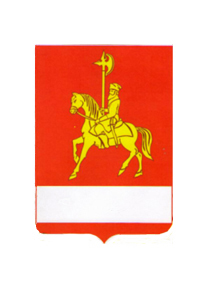 КАРАТУЗСКИЙ РАЙОННЫЙ СОВЕТ ДЕПУТАТОВРЕШЕНИЕ03.05.2018                                  с. Каратузское		                	№20-169 	О назначении публичных слушаний по проекту решения Каратузского районного Совета депутатов «Об исполнении районного бюджета за 2017 год»         В соответствии со статьей  28 Федерального закона от 6 октября 2003 года № 131-ФЗ «Об общих принципах организации местного самоуправления в Российской Федерации, руководствуясь статьей 37 Устава Муниципального образования «Каратузский район», Положением о порядке проведения публичных слушаний в Каратузском районе, утвержденным решением Каратузского районного Совета депутатов от 07.02.2013 № Р-177 «Об утверждении положения о  публичных слушаниях в Каратузском районе»,  Каратузский районный Совет депутатов РЕШИЛ:        1. Вынести  на публичные слушания проект решения Каратузского районного Совета депутатов «Об исполнении районного бюджета за 2017 год».       2. Проект решения опубликовать в периодическом печатном издании «Вести Муниципального образования «Каратузский район» и на официальном сайте администрации Каратузского района: http://www.кaratuzraion.ru/         3. Публичные слушания назначить на  21 мая 2018 года в 15.00 часов, в   актовом    зале  администрации Каратузского района по адресу: Красноярский край, Каратузский район, с. Каратузское, ул. Советская, 21.        4.Назначить ответственным за сбор информации по проекту решения Каратузского районного Совета депутатов «Об исполнении районного бюджета за 2016 год.» заместителя председателя Каратузского  районного  Совета  депутатов   М.А. Фатюшину,    кабинет  № 314, в здании администрации района, в рабочие дни (понедельник-пятница) с 09.00  до 12.00  и с 13.00 до 16.00 в срок по 20 мая 2018 года включительно, телефон для справок 22-4-28.        5. Решение вступает в силу в день, следующий за днем его официального опубликования в периодическом печатном издании «Вести Муниципального образования «Каратузский район».Председатель районного Совета депутатов   							Г.И. Кулакова.